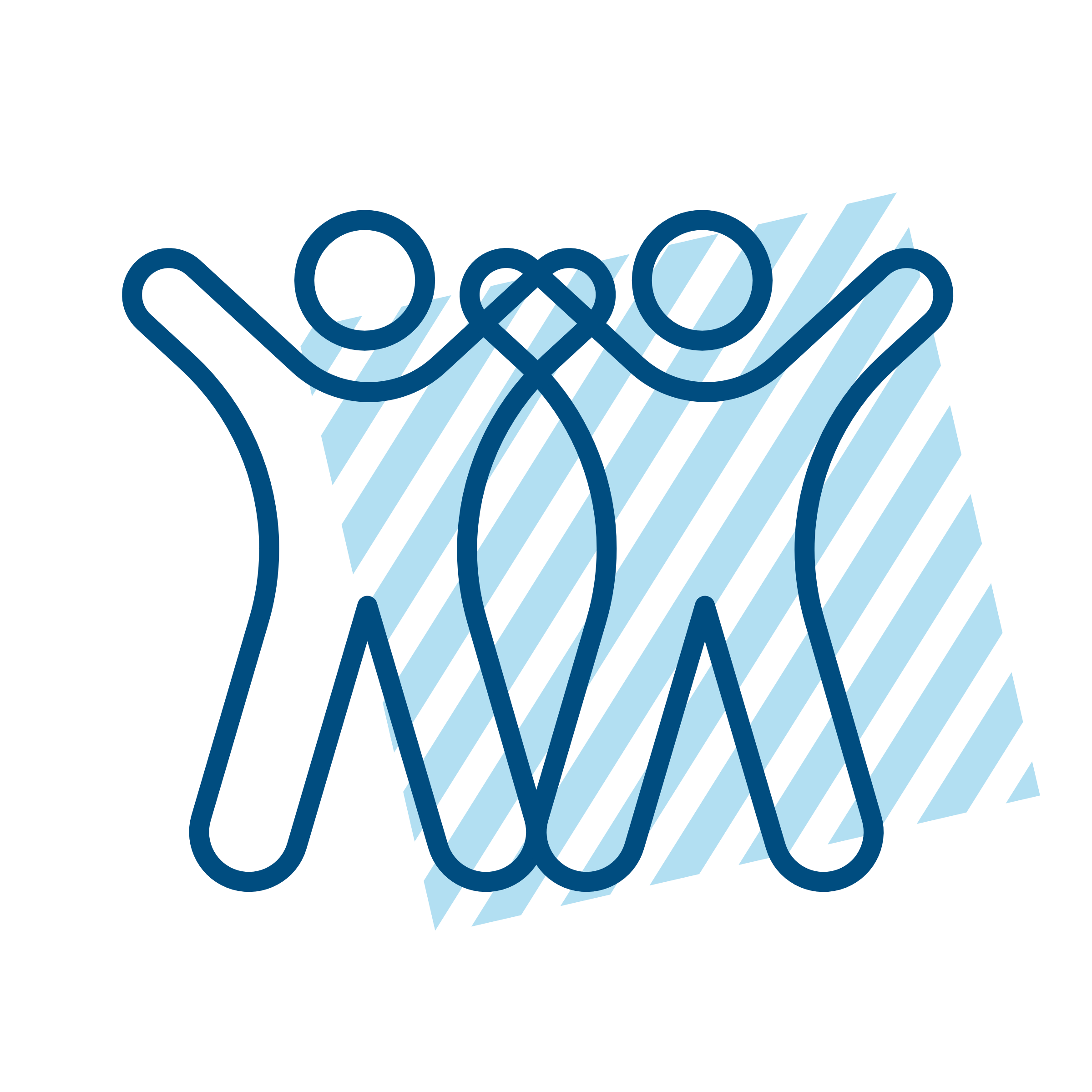 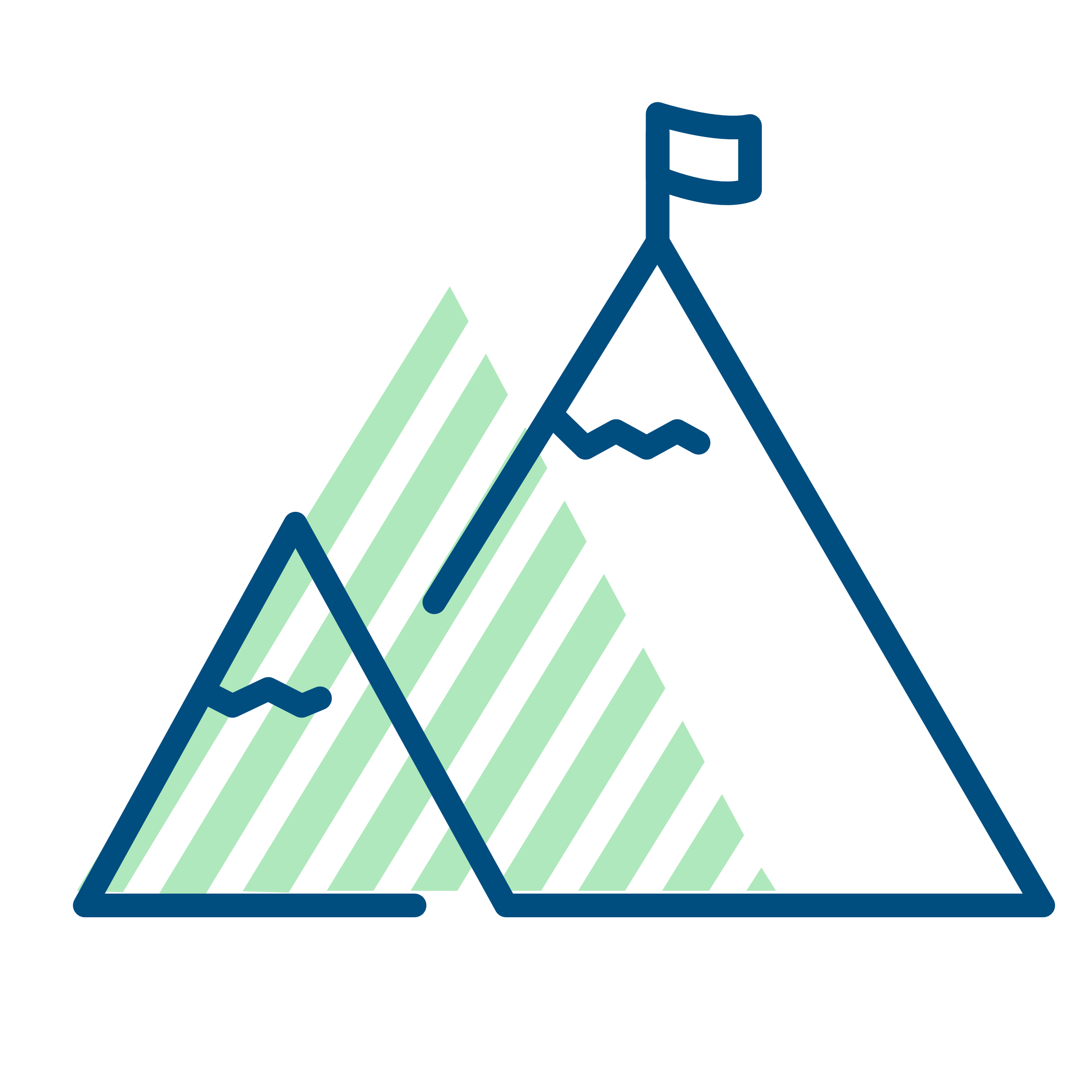 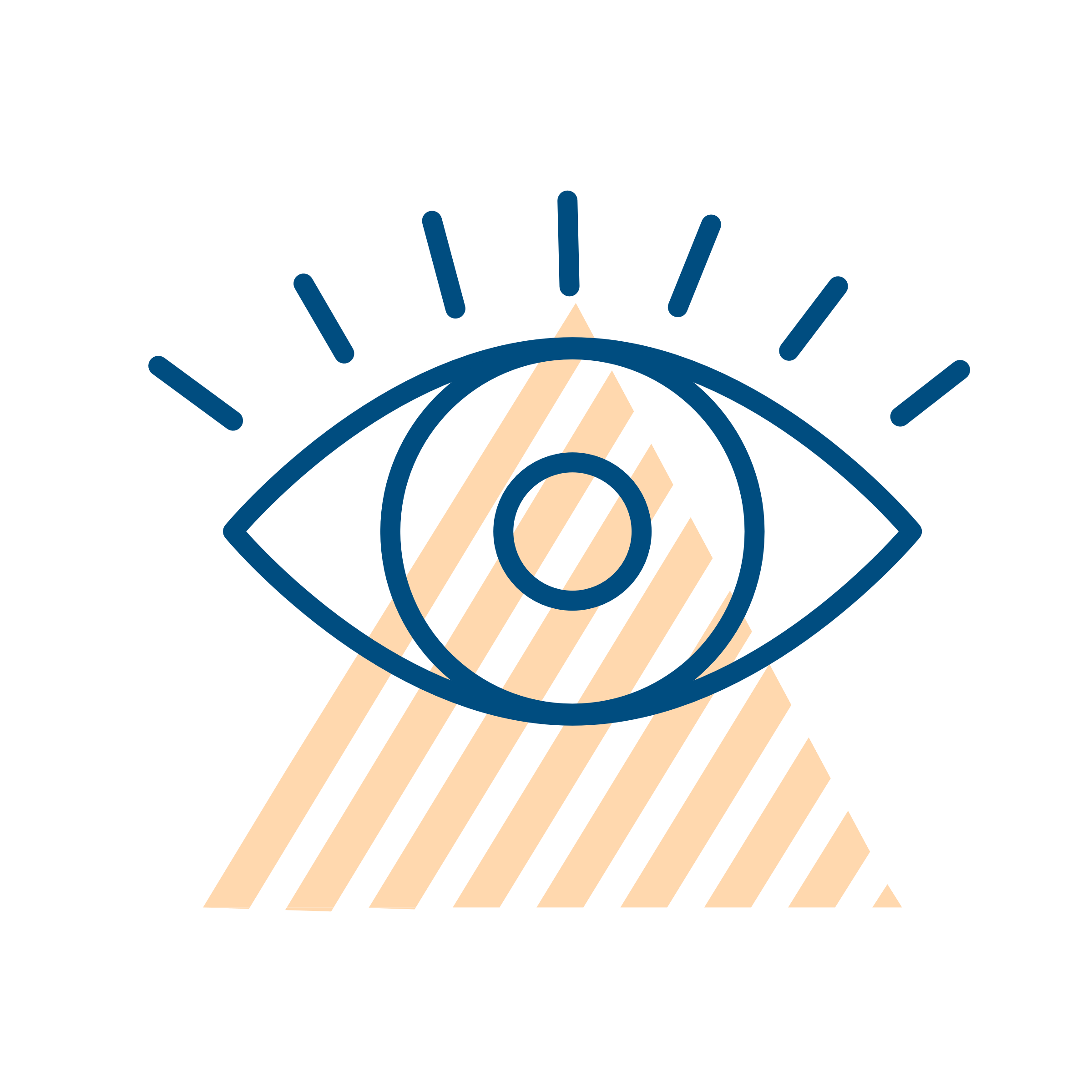 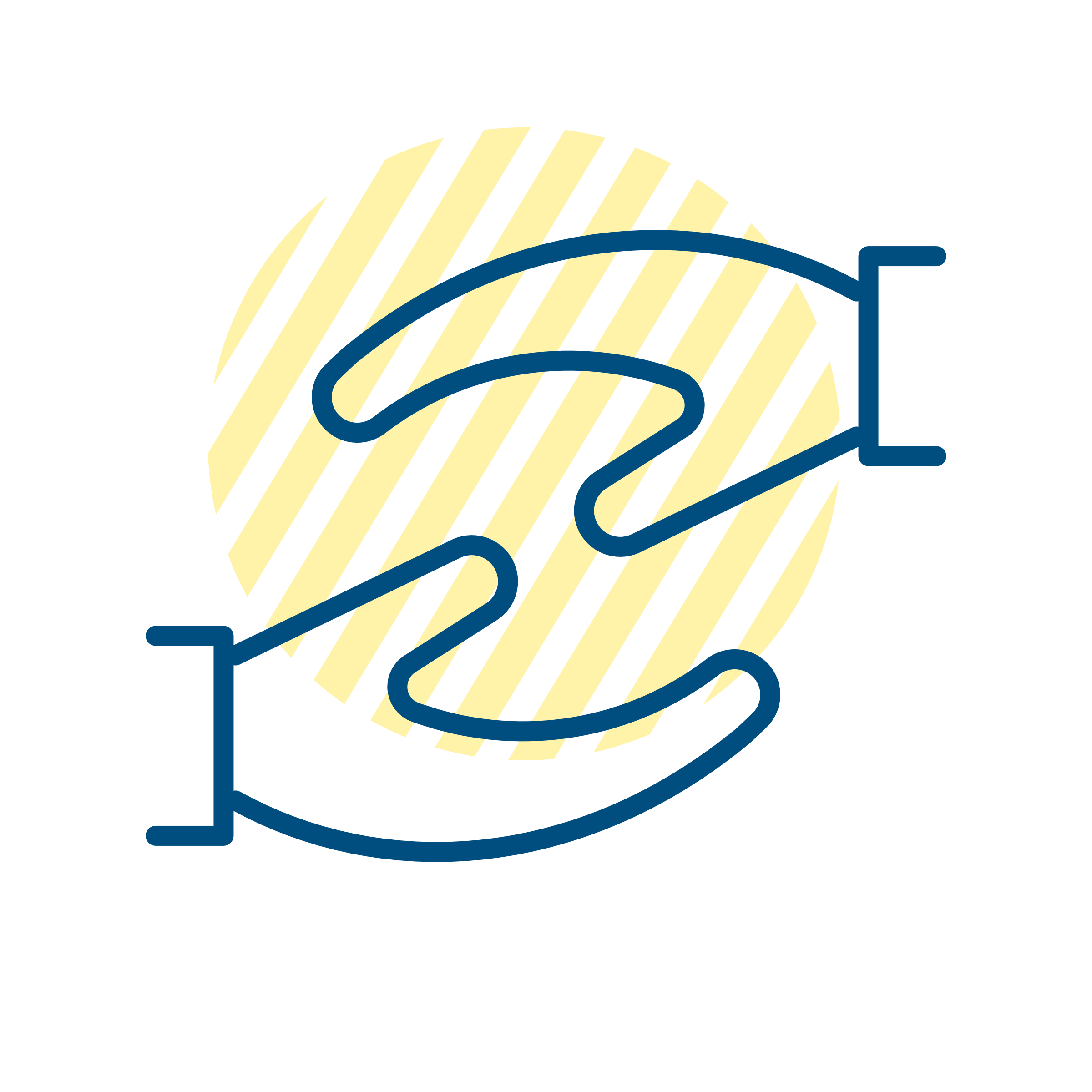 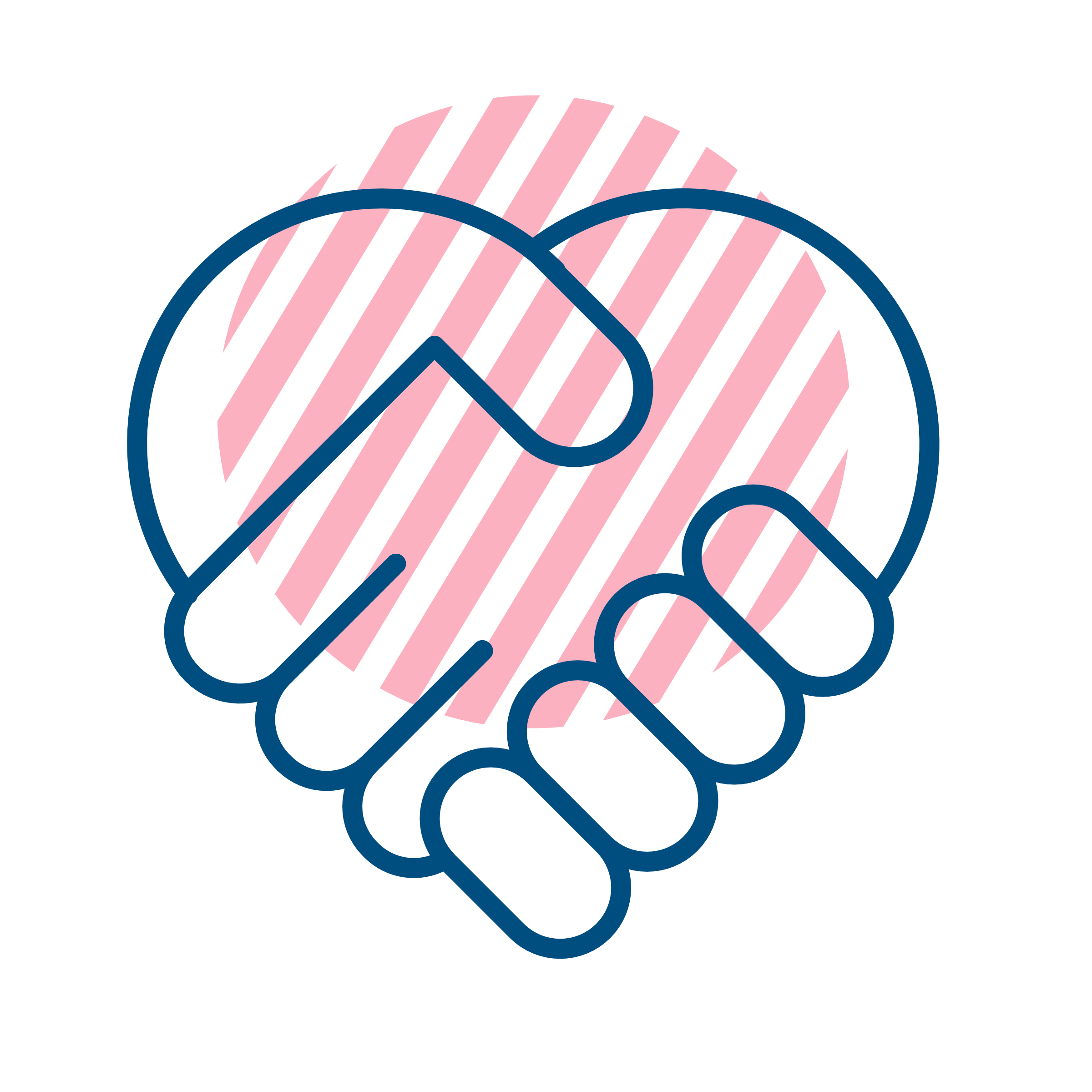 Engagement 		       Geborgenheid 			    Open blik 		        Uitdaging 		     Verbondenheid Overzicht klassen + leerkrachten basisschool	 			    					       schooljaar 2022 - 2023ZORG & ONDERSTEUNING 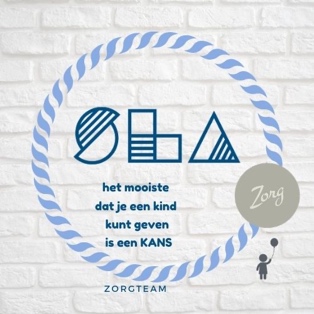 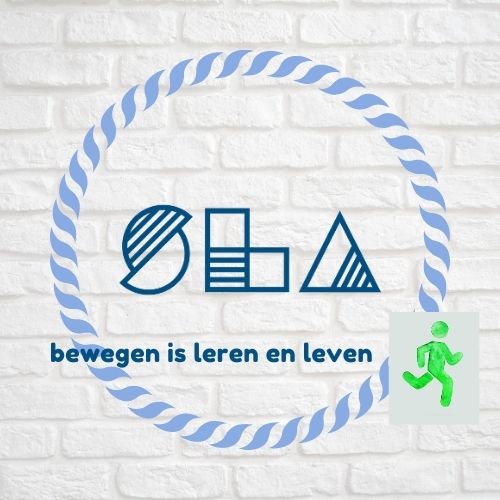 BEWEGING COORDINATIE 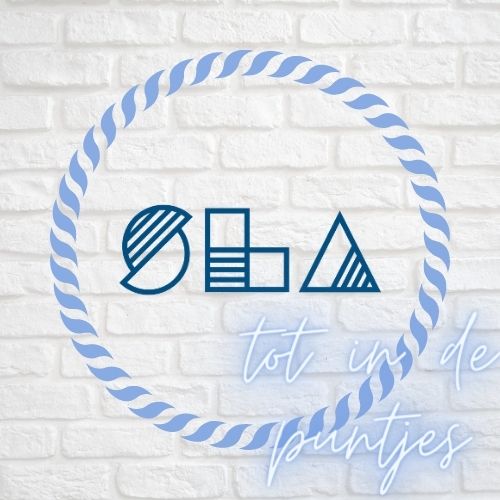 DIRECTIENaam Functie Klas SymboolMailadres Kim Krawinkel Yasmin Van de Velde Kleuteronderwijzeres halftijds Kleuteronderwijzereshalftijds IA - egelklas Instappers 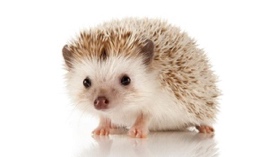 kim.krawinkel@stludgardis.be yasmin.vandevelde@stludgardis.beLauren LambertsKleuteronderwijzeres IB - leeuwenklas Instappers 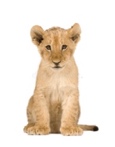 lauren.lamberts@stludgardis.beZenah GodecKleuteronderwijzeresIC vlinderklas Instappers 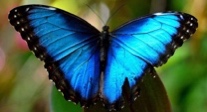 zenah.godec@stludgardis.beNaomi Anthoni Kleuteronderwijzeres K1A olifantenklas1e kleuterklas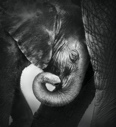 naomi.anthoni@stludgardis.beSuzanne Segers KleuteronderwijzeresK1B visjesklas 1e kleuterklas 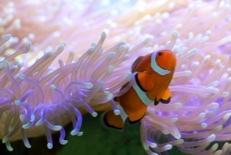 suzanne.segers@stludgardis.bePetje Van Laer Kleuteronderwijzeres K1C pinguïnklas1e kleuterklas 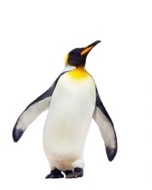 petje.vanlaer@stludgardis.beZenah Godec tem december 2022An Huybrechts januari 2023Kleuteronderwijzeres K2A vosjesklas 2e kleuterklas 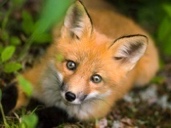 an.huybrechts@stludgardis.beZenah.godec@stludgardis.beYasmin Van de Velde Dorien Dirix Kleuteronderwijzeres K2B zebraklas 2e kleuterklas 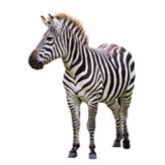 yasmin.vandevelde@stludgardis.bedorien.dirix@stludgardis.beKristel WaeterschootIsabelle CeustersKleuteronderwijzeresKleuteronderwijzeresK2C pandaklas2e kleuterklas 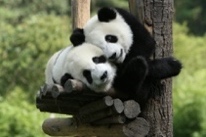 kristel.waeterschoot@stludgardis.beisabelle.ceusters@stludgardis.beLynn Hanselaer Kleuteronderwijzeres K3A uiltjesklas 3e kleuterklas 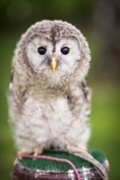 lynn.hanselaer@stludgardis.beDax De WinterKleuteronderwijzer K3B krokodillenklas3e kleuterklas 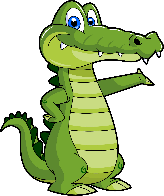 dax.dewinter@stludgardis.beAns BosschaertNoémie GoyvaertsKleuteronderwijzeres 1/5 KleuteronderwijzeresK3C flamingoklas 3e kleuterklas 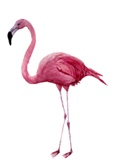 ans.bosschaerts@stludgardis.benoemie.goyvaerts@stludgardis.beEls Willekens KleuteronderwijzeresK3D nijlpaardklas 3e kleuterklas 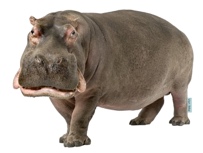 els.willekens@stludgardis.beKaren Ceulemans LeerkrachtL1A 1e leerjaar 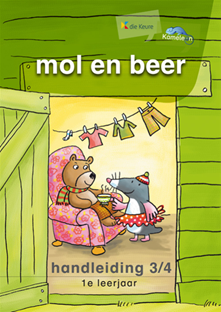 karen.ceulemans@stludgardis.beAnke Vandeputte Jade WindeyLeerkrachtLeerkracht 1/5L1B 1e leerjaar 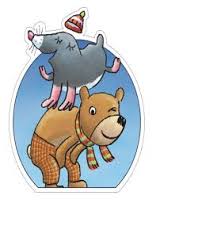 anke.vandeputte@stludgardis.bejade.windey@stludgardis.beKirsten StuyJade WindeyLeerkrachtLeerkracht 1/5L1C1e leerjaar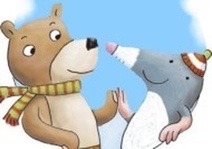 kirsten.stuy@stludgardis.bejade.windey@stludgardis.beKatrien Van RoeyLeerkrachtL1D1e leerjaar 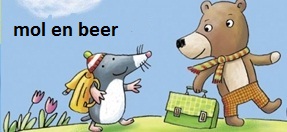 katrien.vanroey@stludgardis.beLies Geboers (zwangerschapsverlof)Joyce Van de VeldeLeerkracht L2Alies.geboers@stludgardis.be joyce.vandevelde@stludgardis.beSonja DevriesMarjan De Wilde Leerkracht Leerkracht 1/5L2Bsonja.devries@stludgardis.bemarjan.dewilde@stludgardis.beLiesbeth De WachterMarjan De WildeLeerkracht Leerkracht L2Cliesbeth.dewachter@stludgardis.bemarjan.dewilde@stludgardis.be Mira DegryzeLeerkrachtL2Dmira.degryze@stludgardis.be Katrien VercammeJade WindeyLeerkracht Leerkracht 1/5L3Akatrien.vercamme@stludgardis.bejadewindey@stludgardis.beAnnick DoxLeerkracht L3Bannick.dox@stludgardis.beStefan Temmerman Leerkracht L3Cstefan.temmerman@stludgardis.beMelinda KendeKatelijne DemecheleerLeerkracht 1/2Leerkracht 1/2L4Amelinda.kende@stludgardis.bekatelijne.demecheleer@stludgardis.beNele GorisLeerkracht L4Bnele.goris@stludgardis.beKaren DriesenLeerkrachtL4Ckaren.driesen@stludgardis.beGoele StoffelenLeerkrachtL5Agoele.stoffelen@stludgardis.beLize HoornaertLeerkrachtL5Blize.hoornaert@stludgardis.beHarriëtte HaasenHanne SmetsLeerkracht 1/2Leerkracht 1/2L5Charriette.haasen@stludgardis.behanne.smets@stludgardis.be Wendel Van den BroeckLeerkrachtL6Awendel.vandenbroeck@stludgardis.beSofie Westelinck (zwangerschapsverlof)Annelien Baert Mieke GunsLeerkracht L6Bsofie.westelinck@stludgardis.be annelien.baert@stludgardis.bemieke.guns@stludgardis.beNissy Vermeulen LeerkrachtL6Cnissy.vermeulen@stludgardis.beSouhalia BousfiaKinderverzorgsterInstapperssouhaila.bousfia@stludgardis.beKim KrawinkelZorgleerkracht1e kleuterklasZorgteam kim.krawinkel@stludgardis.beNoémie GoyvaertsZorgleerkrachtLieven Gevaert project taal KOALA Zorgteamnoemie.goyvaerts@stludgardis.beUrsula Proost Zorgleerkracht1e en 3e kleuterklas Zorgteamursula.proost@stludgardis.beLus Slachmuylders Zorgleerkracht3e kleuterklaslus.slachmuylders@stludgardis.beLeen StraetmansZorgleerkrachtZorgteamleen.straetmans@stludgardis.beLotte Meulemeester Zorgleerkracht1-2-6de leerjaarzorgteamlotte.meulemeester@stludgardis.bePetra MartensZorgleerkracht3-4de leerjaar Zorgteampetra.martens@stludgardis.beAnnelien Baert Zorgleerkracht4-5-6de leerjaar Zorgteamannelien.baert@stludgardis.be Mieke GunsZorgleerkracht 6de leerjaarZorgteammieke.guns@stludgardis.beHarriëtte HaasenLeerkracht6de leerjaar Zorgteam harriette.haasen@stludgardis.beAnnelies JoostensZorgleerkracht a.i. Annelien4-5-6de leerjaar ZorgteamAnnelies.joostens@stludgardis.beJulien VermeulenZorgleerkracht 
Lerarenplatform Lagere schooljulien.vermeulen@stludgardis.be Vibe Bruggeman Leerkracht LO KS + LSvibe.bruggeman@stludgardis.be Christophe De PeuterLeerkracht LOKS + LSchristophe.depeuter@stludgardis.beWouter Theunis Leerkracht LOKS + LSwouter.theunis@stludgardis.beEls Van HalenZorgcoördinatorKleuterschool & L1els.vanhalen@stludgardis.beCaro Mathieu Zorgcoördinator L2 – L6caro.mathieu@stludgardis.beJill Elst ICT – coördinatorBeleidsondersteunerBasisschool jill.elst@stludgardis.beAnneke RomboutsDirecteur Kleuterschool & L1anneke.rombouts@stludgardis.beSofie BoonDirecteurL2 – L6sofie.boon@stludgardis.be  